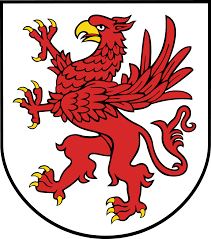 WYNN PAC AGENDA WEDNESDAY MARCH 21, 2018•Welcome•Review November 2017 Minutes•Principal’s Report•Treasurer’s Report•By-Law Vote•Elections for Officers for 2018/2019•Sub CommitteesBoxTopsSpinner’s Baseball GameArts and EnrichmentHospitalityTeacher Appreciation LuncheonBook FairGolf Tournament/ Other Event•Questions•AdjournmentNext PAC Meeting:  Wednesday, May 16, 2018